В соответствии с Законом Республики Коми от 27 сентября 2019 года № 54-РЗ «О признании утратившим силу Закона Республики Коми «О некоторых вопросах местного значения муниципальных образований сельских поселений Республики Коми» и законов Республики Коми о внесении изменений в него», а также в целях  приведения муниципальных правовых актов администрации сельского поселения «Ёрмица» в соответствие с действующим законодательством,администрация сельского поселения «Ёрмица» ПОСТАНОВЛЯЕТ:Признать утратившим силу постановление администрации сельского поселения «Ёрмица» от 11 декабря 2017г. № 37 « Об утверждении Программы по противодействию экстремизму и профилактике терроризма в муниципальном образовании  сельского поселения «Ёрмица» на 2018-2020 годы».Постановление вступает в силу со дня его принятия и распространяется на правоотношения, возникшие с 01 января 2020 года.Глава сельского поселения «Ёрмица»                                               С.К. КаневаАдминистрациямуниципального образования сельского поселения«Ёрмица»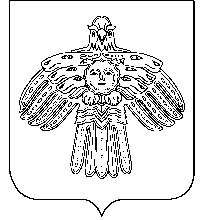 «Йöрмидз»сикт овмöдчöминлöнмуниципальнöй юкöнсаадминистрация  ПОСТАНОВЛЕНИЕШУӦМ  ПОСТАНОВЛЕНИЕШУӦМот  06 февраля 2020 годаРеспублика Коми, с. Ёрмица№ 06О признании утратившим силу постановления администрации сельского поселения «Ёрмица» от 11 декабря 2017г. № 37 « Об утверждении Программы по противодействию экстремизму и профилактике терроризма в муниципальном образовании  сельского поселения «Ёрмица» на 2018-2020 годы»О признании утратившим силу постановления администрации сельского поселения «Ёрмица» от 11 декабря 2017г. № 37 « Об утверждении Программы по противодействию экстремизму и профилактике терроризма в муниципальном образовании  сельского поселения «Ёрмица» на 2018-2020 годы»